STANGE KULTUR OG FRITID 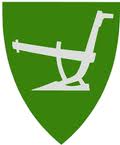 INVITETER TIL KULTURKVELD - PSYKISK HELSEPÅ HERREDSVANG FORSAMLINGSHUS.(Det ligger rett ovenfor Romedal kirke.)Onsdag 29.april kl. 18.00 - 21.00 Det blir mulig å ta en svingom til musikk av:Ole Kristian Søgård.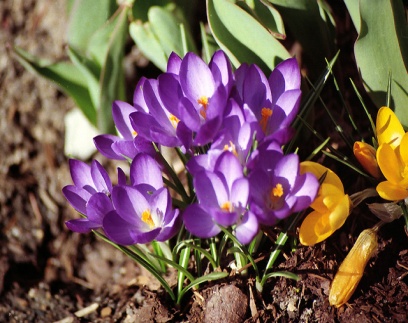 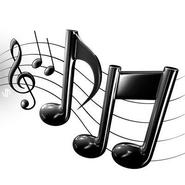 Kaffesalg og utlodning.VELKOMMEN!VED BEHOV FOR TRANSPORT KONTAKT KULTURKONTORET I DIN KOMMUNEHar du spørsmål kontakt Stange kultur og fritid v/Rolf Olav Hårseth 917 79 394 eller Oddny Buseth 951 06 387